关于国际标准编码蒙古文中的双元音问题调查问卷您对国际标准编码蒙古文的框架结构与设计了解吗？您在工作中经常使用计算机处理蒙古文信息吗？答：有所了解。曾参与国际标准编码蒙古文的早期设计和研发工作。您对 (Y)的第一中间形(默认中间形)取为、第二中间形取为，对(W) 第一中间形(默认中间形)取为、第二中间形取为具有认同意见吗？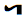 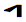 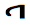 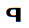 答：这个问题不够通俗易懂。应该分阶段分时间谈这个问题。畏吾蒙古文（ᠣᠢᠢᠭᠤᠷᠵᠢᠨ）及其后裔传统蒙古文早期文献中确实不分ᠶ[y]ᠵ‍[z] ᠢ‍ [i]，均以ᠵ‍[z]字形表述。所以产生了一些一形多异的现象，给后人带来了麻烦和混乱。但是还在可控范围内，因为众所周知一直到1717年编撰出版的《御制清文鉴》（满蒙合璧）还是不太明确。19世纪以后ᠶ[y]ᠵ‍[z] 逐渐区分，而ᠵ‍[z] ᠢ‍ [i]未明确。后来除极个别外[i]基本用  ᠢ‍ᠢ‍ 这样的形，特别是现代是这样的。所以，建议大家历史地看这个问题。当讨论古蒙古文、中古蒙古文和近代蒙古文时可以理解为ᠶ[y]ᠵ‍[z] ᠢ‍ [i]混用。但是说道现代蒙古文时还认为ᠶ[y]ᠵ‍[z] ᠢ‍ [i]一体未免太牵强附会了。把ᠣᠢ 标注为oy ᠣᠢᠢᠷ᠎ᠠ 标注为 oyira ᠣᠨᠢᠲᠠᠢ 标注为onitay ᠰᠢᠭᠤᠳᠠᠢ 标注为sigvday不可思议。语言和文字不分、方言和土语不辨、字母和字母变形不顾让人费解。唯心主义和形式主义、政治化和国家化使蒙古文走了不少弯路。在现代蒙古文中ᠶ[y]ᠵ‍[z] ᠢ‍ [i]已经分道扬镳。ᠸ ᠋‍ᠤ᠋ 也是如此。‍你对“蒙古文中不存在双元音”的主张有什么意见吗？例如：1  ᠠᠢᠯ 编码为<U+1820_A><U+1836_Y><U+1822_I><U+182F_L>2ᠰᠠᠢᠬᠠᠨ编码为<U+1830_S><U+1820_A><U+1836_Y><U+1822_I><U+182C_H><U+1820_A><U+1828_N>3ᠰᠠᠶ᠋ᠢᠬᠠᠨ编码为<U+1830_S><U+1820_A><U+1836_Y, FVS1><U+1822_I><U+182C_H><U+1820_A><U+1828_N>4ᠳᠠᠢ 编码为<U+1832_T><U+1820_A><U+1836_Y>您对这样的编码、存储以及处理有什么意见？答：17世纪前蒙古语或蒙古文没有双元音，而从近代开始已具有双元音。“蒙古文不存在双元音”的推广对我们现有教育体系有什么影响吗？答：在语言文字问题上我们不要乱点鸳鸯，也不要乱有作为。特别是涉及子孙后代的事情要谨慎再谨慎，慎重再慎重，不要误人子弟。蒙古人有一个很不好的嗜好，一旦有了权、有了势就野心膨胀，忘乎所以，就要改革文字，就要改变规则。历史上不乏其人，如忽必烈否认畏吾蒙古文创造八思巴文、巴图尔珲台吉命那木海扎木苏创造托忒蒙古文、哲布尊丹巴一世札那巴札尔创造索永布文、阿格旺道尔吉创造瓦金达拉蒙古文、巴扎尔巴日迪用拉丁文记录蒙古语、乔巴山扬弃传统蒙古文启用西里尔文、乌兰夫等人企图步蒙古人民共和国后尘推行新蒙古文等。所以我们不要一有精力或一有机会就在语言文字上搞改弦更张。您们在工作中对于上述问题的处理方法或对策是什么？有没有计划采用这一观点到工作中，并准备大力推广？答：见上。如果第五问回答为想推广“蒙古文不存在双元音”的观点的话，请您详细说明原因和意义。如果第五问回答为反对推广“蒙古文不存在双元音”的观点的话，请详细说明原因以及推广造成的负面影响。工作单位：内蒙古社会科学院 巴特尔2015年10月